Práctica C																						Nombre:__________________Sólo tienes un día en la ciudad interesante de Antigua, Guatemala.  Empieza en el la estrella en tu hotel, La Panza Verde y dibuja una línea hasta 5 lugares donde quieres visitar.  Después, usa una hoja de papel y escribe un párrafo en español describiendo tu día en la ciudad.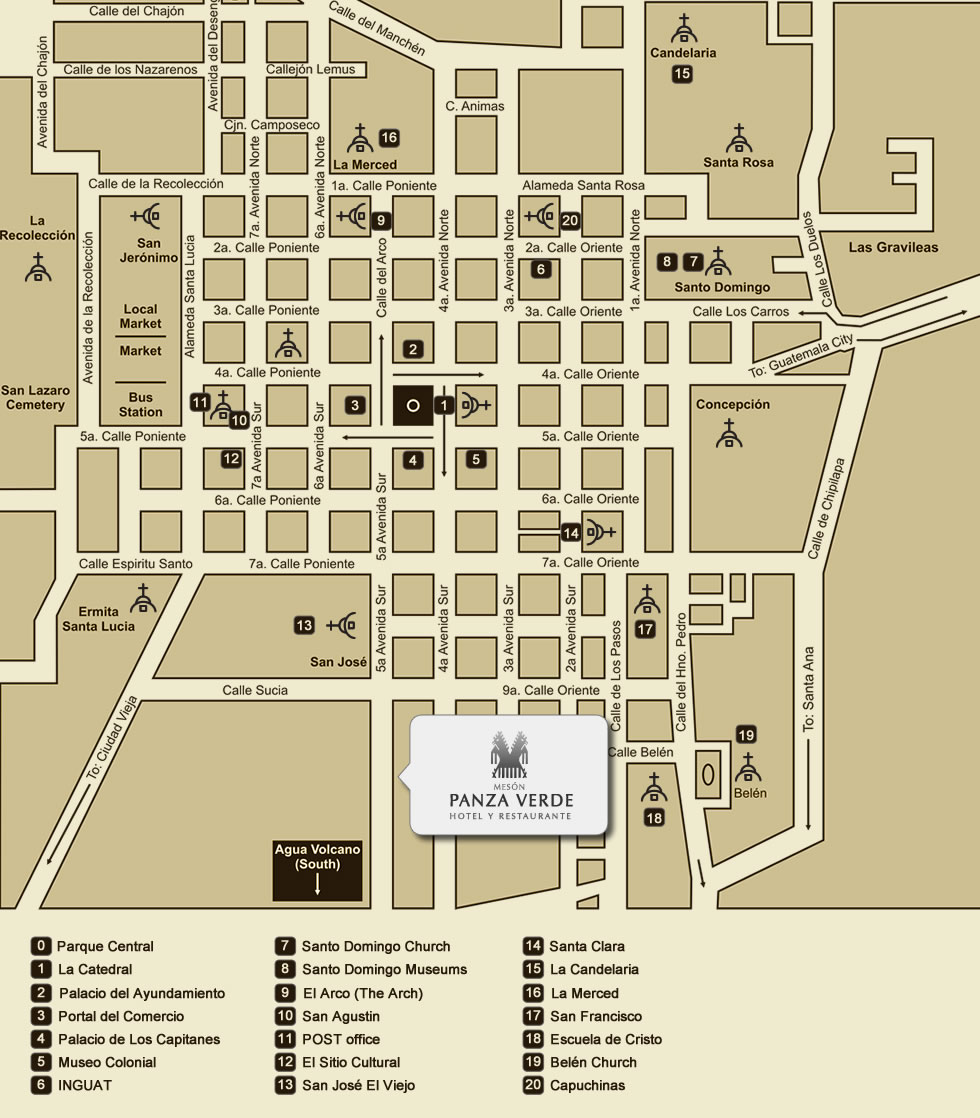 